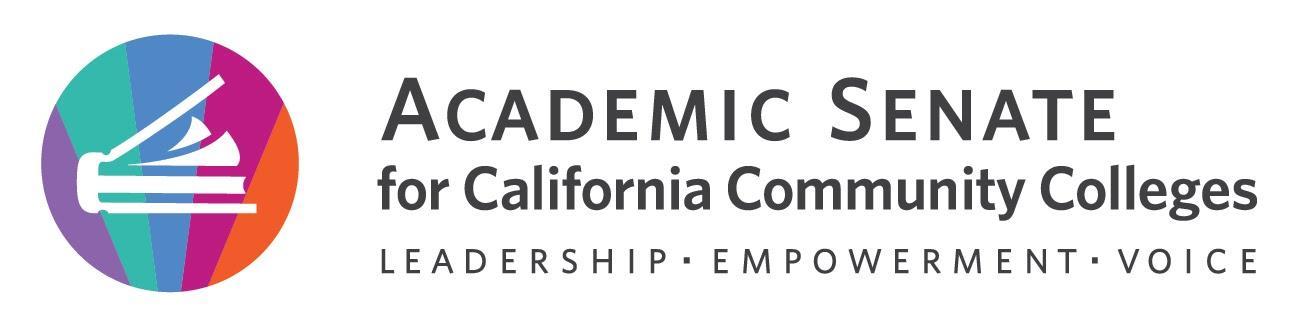 ASCCC AREA B MEETING **DRAFT**Friday, March 24, 202310am-3pm AGENDA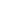 Call to OrderAdoption of the AgendaWelcome! & Attendance Sign-in sheet (Google): https://docs.google.com/spreadsheets/d/1bbfTx7gorYkIqtlkrHoSymwNyU_iVaNaU5l2TkibRhY/edit?usp=sharingReports ASCCC Presidents Report – ASCCC President Ginni MayResolutions Review of Resolutions Process-- Resolutions Committee Resolutions Spring 2023 Process Overview PPTResolutions Link Tree Spring 2023 Delegate Change FormReview of Packet of Resolutions for Area Discussion-- Karen ChowAdditional Resolutions from the Area -- Karen & allOther Resolutions  being carried to Area B meeting by attendeesDisciplines List Timelines From Disciplines List website: “In February, the process for formally reviewing the Disciplines List, which establishes the minimum qualifications for the faculty of California community colleges, was initiated. This letter serves as a notification that the ASCCC is currently accepting proposals to revise the Disciplines List for the 2022-2023 cycle. As a reminder, the review process is now an annual process. The deadline for submission of proposals is September 30, 2022. Proposals received after the deadline may be held for the 2023-2024 cycle.”Proposals:  Hearings : Friday, April 21,  8:00 AM -9:00 AM at Spring Plenary.  The Disciplines List information is now available online via the webpage here: https://asccc.org/disciplines-listASCCC Foundation Report- ASCCC Foundation THANK YOU in advance for any and all ways you donate to support the work of the ASCCC Foundation, which serves to support faculty leadership and professional development through scholarships to attend Plenaries and Institutes and Innovation Grants!  https://asfccc.com/Reports and Updates from Local Colleges Please share here: https://docs.google.com/spreadsheets/d/1bbfTx7gorYkIqtlkrHoSymwNyU_iVaNaU5l2TkibRhY/edit?usp=sharingAnnouncements/Events ASCCC Webinars on ASCCC Events Calendar2023 Spring Plenary (April 20-22, 2022) 2023 Faculty Leadership Institute (June 15-17, 2023) 2023 Curriculum Institute (July 12-15, 2023)Adjournment 